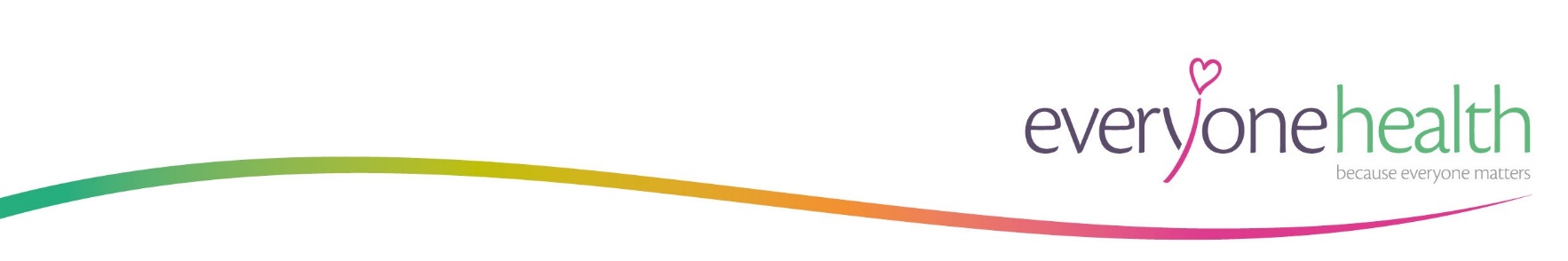 JOB DESCRIPTION/PERSON SPECIFICATIONWestminster & Southwark Physical Activity Referral Scheme CoordinatorMAIN PURPOSETo lead on the coordination of the Physical Activity Referral Scheme across the City of Westminster and Southwark working closely with key stakeholders including Westminster City Council, Southwark Council and Everyone ActiveSUMMARY OF RESPONSIBILITIES AND DUTIES Responsible and accountable for: To develop and co-ordinate a local Physical Activity  on Referral referral scheme in line with NICE guidance and national  exercise referral protocols to ensure an appropriate, equitable and accessible service across the city of Westminster and SouthwarkTo establish and manage a process for monitoring the effectiveness of the serviceTo provide regular updates on progress of the scheme to the Service ManagerManage the reporting process of the schemes outcomes in line with the service specification and KPI’sDevelop partnerships with key agencies, health professionals, communities and organisations to establish and provide structured patient exercise and education programmes.To increase uptake, participation and retention to physical activity via the schemes.To manage have support the development of local exercise referral professionals.To aid the recruitment of referral points/professionals and provide training for these professional where necessaryTo ensure the referral scheme links to local strategic plans to tackle health issues and increase physical activityTo ensuring the scheme works towards fulfilling national and local targets in reducing health inequalities.To coordinate, monitor and ensure all exercise classes and activities appropriate, safe and effective.To work in partnerships with other local health and physical activity projects and initiatives, which aim to improve health and increase physical activity levels in the local population.To link with appropriate a range of statutory, voluntary, charity, and commercial organisations to provide appropriate exist routes from the scheme for clients.Ensure that work is underpinned by sound, up-to-date knowledge of health promotion theory and behaviour change  techniques and making sure that projects are based on evidence of effectiveness.To monitor and control the scheme budgetTo oversee strict data and management protocols, including confidentiality, assist in evaluating process and outcome measures.To undertake other reasonable duties as specified by the line managerPERSON SPECIFICATION1. SKILLS & ABILITIES Demonstrate a high level of self- motivation and the ability to act on own initiativeGood negotiation skillsWork under pressure and have good organisational skills to manage workload effectively.Ability to manage partnerships and get the buy in from key stakeholdersHave strong leadership and communication skills.I.T. literate and competent in the use of Microsoft Office and Social Media platforms, particularly the ability linked to all aspects of virtual managing, virtual session delivering, virtual meetings and virtual presentations.2. KNOWLEDGE Knowledge of behaviour change techniques particularly COM-BKnowledge of physical activity benefits and recommendations for a range of health conditions Knowledge of public health and primary care3. EXPERIENCE At least two years’ experience within a Health or Fitness environment including the initiation and delivery of Health and Fitness services to the public.Experience of working on a GP Exercise Referral SchemeExperience of managing peopleExperience of working with health and primary care settingsBudget management experienceExperience of project managementExperience of forming partnerships with National and /or Local organisations4. QUALIFICATIONS Health and Fitness Related degree and or relevant Fitness QualificationsCIMSPA registered at Level 3 or above5. SPECIAL CONDITIONS Proven ability to work as part of a team.Able to travel independently